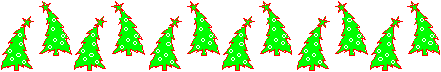 ЭКОЛОГИЧЕСКИЙ  ДЕСАНТ08.01.20 – 10А, 8В09.01.20 – 10Б, 8Г10.01.20 – 10В, 7В